MISSION STATEMENT:The Western Connecticut Estate & Tax Planning Council is an interdisciplinary organization for professionals involved in all aspects of estate planning. Our membership includes, but is not limited to:AttorneysAccountantsCertified Financial PlannersLife UnderwritersPlanned Giving SpecialistsTrust Department OfficersWealth ManagersOthers with professional interest in the Estate Planning processOur main goal is to provide an organized platform for those professionals involved in the estate planning process to learn, share information, network together, pursue continuing education and generally seek to achieve a higher level of professionalism.Western Connecticut Estate & Tax Planning Council is a member of the National Association of Estate Planners & Councils (NAEPC). We conduct four networking meetings each year consisting of a dinner followed by a presentation.MEMBERSHIP BENEFITS:Networking and knowledge sharing among professional specialtiesSharing of best practices among your peersExpert presentations on contemporary estate planning issuesMembership Directory and website (http://www.wcetpc.org)Free Access to Leimberg Website ($300 + value) (http://www.leimberg.com)Four Dinner Meetings included in the cost of annual membershipWCETPC  -  President Kristina E. Kelly, Esq.
Trusts and Estates
Diserio Martin O’Connor & Castiglione LLP
One Atlantic Street
Stamford, CT  06901

Ph.	     203-358-0800 Ext 3316
Fx.	     203-348-2321
Email:	     KKelly@dmoc.com
Website:  http://www.domc.comI am an associate at Diserio Martin O’Connor & Castiglione LLP. I practice in the areas of estate planning, trust & estate administration, elder law and residential real estate.WCETPC - President ElectAlan J. Clavette, CPA
Clavette & Company, LLC-CPAs
Managing Member
30 Church Hill Road
Newtown, CT  06470

Ph.	     203-426-2080
Fx.	     203-270-0645
Email:	     aclavette@clavettecpa.com
Clavette & Company, LLC-CPAs provides complete tax and accounting services for families, closely held businesses and attorneys who represent them. With extensive experience in estate settlement, probate and trust accounting, estate/gift tax returns, business succession planning and income tax preparation, you can count on personal yet expert service.WCETPC - TreasurerCandace E. Schrull 
Accountant
Estate & Trust Specialist
Reynolds & Rowella, LLP
90 Grove Street 
Ridgefield, CT 06877

Ph.	    203-438-0161
Fx.	    203-431-3570
Email:	    candys@reynoldsrowella.comPlease visit us at our website:  
http://www.reynoldsrowella.comWCETPC – SecretaryRichard L. Emerson, Esq.
Chipman Mazzucco Emerson44 Old Ridgebury Road, Suite 320
Danbury, CT  06810

Ph.	     203-744-1929Fx.	     203-790-5954Email:	     emerson@danburylaw.comWebsite:  I practice in our Danbury and Southbury, Connecticut offices where I concentrate on Estate Administration, Probate, Estate Planning and General Corporate representation. We are a full service firm with attorneys who also practice in Residential and Commercial Real Estate, Personal Injury, Business Organizations, Commercial Lending, Commercial Litigation, and Mergers and AcquisitionsWCETPC – DIRECTORS:P. Gavin Arneth
Senior Vice President, Private Banking
People's United Bank
1055 Post Road
Fairfield, CT 06824

Ph.	    203-254-6668
Fx.	    203-338-5428
Email:	    PGavin.Arneth@peoples.comBryan V. Doto, Esq.
Law Firm of Bryan V. Doto, LLC
131 Deer Hill Avenue 
Danbury, CT 06810

Ph.	    203-744-1404
Fx.	    203-703-5229
Email:	    bdoto@dotolawfirm.comPlease visit me at my website:  
http://www.dotolawfirm.comWCETPC – DIRECTORS:Cristen Rescigno, Esq.
Daniels, Porco & Lusardi, LLP
102 Gleneida Avenue
Carmel, NY 10512

Ph.	    845-225-8404
Fx.	    845-225-4262
Email:	    cmr@dpllawyers.com
Please visit our website: http:/www.danielsporco.comNancy M. Vendetti, TEP
VP Trust Department Manager
Essex Savings Bank
35 Plains Road
PO Box 950
Essex, CT 06426-0950

Ph.	    860-767-4414 Ext 279
Email:	    nvendetti@essexsavings.com

Essex Savings Bank offers a full range of trust and estate services designed to help clients achieve estate planning and wealth management goals. Unlike trust companies that use proprietary products and models for their trust accounts, Essex Savings Bank employs a progressive philosophy of engaging outside advisors for account investments.WCETPC – DIRECTORS:Daniel J. Wright, CFASenior Portfolio ManagerVice PresidentFinancial AdvisorMorgan Stanley Wealth Management320 Post Road EastWestport, CT 06880Ph.	    203-222-4081Fx	    203-517-0767Email      daniel.j.wright@morganstanley.comThomas J. Arconti, CFP®
President
Arconti Financial Advisors, LLC
152 Deer Hill Avenue, Suite 102 
Danbury, CT 06810

Ph.	    203-778-4100 
Email:	    tom@arcontifinancialadvisors.comFee-only financial planning and investment management firm. Can prepare a complete financial plan or simply address a specific issue, depending on your needs. Member of NAPFAFred L. Baker, Esq
Baker Law Firm
24 Delay Street
Danbury, CT  06810

Ph.	    203-792-8765
Fx.	    203-791-1892
Email:	    fred@baker-law.com
Please visit us at our website:  
http://www.baker-law.comRick Balmaseda, CFP® RICP®
Senior Vice President-Investments
Benjamin F. Edwards & Co.
One Reserve Road
Danbury, CT 06810

Ph.	     203-790-8700 Ext. 2064
Fx.	     203-748-3900
Email:	     rick.balmaseda@benjaminfedwards.com
Website:  http://benjaminfedwards.com/rickbalmaseda
By doing what I love every day – managing wealth – I FREE MY CLIENTS UP TO DO WHAT THEY LOVE  every day.  My clients can rest assured their hard earned money is in the capable hands of a FINANCIAL ADVISOR  with more than 34 YEARS OF EXPERIENCE.  I focus on RETIREMENT INCOME PLANNING for people nearing retirement or already living in retirement.Miles Borzilleri, CTFA
Senior Vice President and Trust Officer
Torrington Savings Bank
P.O. Box 478
Torrington, CT 06790-0478

Ph.	    860-496-2152
Fx.	    860-496-4471
Email:	    mborzilleritorringtonsavings.com
Please visit our website:  http:/www.torringtonsavings.com
Dennis Devane, CPA-MBA
First Vice President, Investment OfficerPIM Portfolio Manager
Wells Fargo Advisors450 Post Road EastWestport, CT 06880

Ph.	    203-221-3557
Fx.	    203-221-1625
Email:	    dennis.devane@wellsfargoadvisors.com
Please visit our website:  http:/www.ddevane.wfadvisors.comDixon DowneyReby Advisors
44 Old Ridgebury RoadDanbury, CT  06810

Ph.	    203-617-0398
Fx.	    203-743-3381
Email:	    ddowney@rebyadvisord.com
Candace V. Fay, Esq.
Danbury Office:
118 Coalpit Hill Road
Danbury, CT 06810

Ph.	    203 796-0235
Fx.	    203 798-8848
Email:	    candace@attorneyfay.comJames J. Flaherty, Jr., Esq.
Chipman Mazzucco Emerson LLC
325 Main Street South
Southbury, CT  06488

Ph.	    203-693-8530
Fx.	    203-790-5954
Email:	    flaherty@danburylaw.com
Website: www.danburylaw.com/
My practice focuses on assisting individuals with their estate planning needs. In addition, I regularly appear before the probate courts in Connecticut in matters concerning will contests and trust construction proceedings, conservatorship and mental capacity issues, and estate administration. I am admitted to practice in Connecticut and Massachusetts.Elizabeth J. Hartery, Esq. 
Chipman Mazzucco Emerson LLC
44 Old Ridgebury Road, Suite 320
Danbury, CT  06810

Ph.	    203-744-1929 
Fx.	    203-790-5954
Email:	    ejh@danburylaw.com
Please visit our website:  http://www.danburylaw.comDavid R. Hermenze, Esq.
Hermenze & Marcantonio, LLC
19 Ludlow Road, Suite 101
Westport, CT  06880

Ph.	    203-226-6552
Fx.	    203-266-6035
Email:	    hermenze@hmtrust.com

Carie A. Hodel, CTFA, CFIRS
Vice President and Trust Officer
Torrington Savings Bank
P.O. Box 478
Torrington, CT  06790-4878

Ph.	    860-496-4417
Fx.	    860-496-4471
Email:	    chodel@torringtonsavings.com
Please visit our website:http:/www.torringtonsavings.com
Jason Hsu, ChFC®, CLU®, CAP®, CRPC®
Vice President Wealth Management AdvisorMerrill Lynch 
63 Copps Hill RoadRidgefieldm CT  06877
Ph.	    203-894-7823E-mail:  jasonhsu1138@gmail.com
Edward Hynes, CFA
Financial Advisor
Merrill Lynch
253 Post Road West
Westport, CT  06880

Ph.	    203-341-4954
Fx.	    203-635-4541
Email:	    edward.hynes@ml.com
Please visit our website: http://www.fa.ml.com/ed.hynesRichard S. Land, Esq.
Chipman Mazzucco Emerson LLC
44 Old Ridgebury Road, Suite 320
Danbury, CT  06810

Ph.	    203-744-1929 x 29
Fx.	    203-790-5954
Email:	    rsl@danburylaw.com
Please visit our website: http://www.danburylaw.comAlyson R. Marcucio, Esq. 
Chipman Mazzucco Emerson LLC
44 Old Ridgebury Road, Suite 320
Danbury, CT  06810

Ph.	    203-744-1929 x 40
Fx.	    203-790-5954
Email:	    arm@danburylaw.com
Please visit our website:  http://www.danburylaw.comKaren McAllister. 
St. Jude Children’s Research Hospital
38 Hanover Road
Newtown, CT  06470

Ph.	    860-235-8226
Email:	    karen.mcallister@stjude.org
Please visit our website:  http://www.stjude.orgFrederick Miller, CPA
Reynolds & Rowella, LLP
90 Grove Street 
Ridgefield, CT 06877

Ph.	    203-438-0161
Fx.	    203-431-3570
Email:     ericm@reynoldsrowella.comPlease visit us at our website:  
http://www.reynoldsrowella.comMartin A. Rader, Jr.
Pinney Payne P.C.
Danbury Executive Tower
30 Main St, Suite 502
Danbury CT 06810
Ph.	    203-798-3811
Fx.	    203-792-4759
Email: mrader@ppvlaw.com
Please visit us at our website: https://www.ppvlaw.com/Paula Boa Sousa, Esq.
Collins Hannafin, PC
148 Deer Hill Avenue 
Danbury, CT 06810

Ph.	    203-744-2150 Fx.	    203-797-1034
Email:	    pboasousa@chlaw-ct.com.
Please visit us at our website: http://www.chtlaw-ct.comRichard D. Sperry, Esq.
Richard D. Sperry, Attorney.
41 Chalybes Road
Roxbury, CT  06783-1417

Ph.	     860-355-3525`
Fx.	     860-354-5766
Email:	     Sperrylaw@charter.net
Please visit us at our website:http://www.sperrylaw.netHarold Usher, Esq.
Usher Law Office LLC118 Coal Pit Hill Road
Danbury, CT  06810

Ph.	    203-948-7290
Fx.	    203-798-8848 
Email:	    Usherlawoffice@gmail.com
ACCOUNTANTSAlan J. Clavette, CPA
Clavette & Company, LLC-CPAs
203-426-2080/aclavette@clavettecpa.com 

Frederick Miller 
Reynolds & Rowella, LLP
203-438-0161/ericms@reynoldsrowella.com

Candace E. Schrull 
Reynolds & Rowella, LLP
203-438-0161/candys@reynoldsrowella.com
ATTORNEYSFred L. Baker, Esq.
Baker Law Firm
203-792-8765/Fred@baker-law.com  
Bryan V. Doto, Esq.
Law Firm of Bryan V. Doto, LLC
203-744-1404/bdoto@dotolawfirm.com
Richard L. Emerson, Esq.
Chipman Mazzucco Emerson LLC
203-744-1929/emerson@danburylaw.com Candace V. Fay, Esq.
203 796-0235/candace@attorneyfay.comJames J. Flaherty, Jr., Esq.
Chipman Mazzucco Emerson LLC
203-693-8530/flaherty@danburylaw.com 
Elizabeth J. Hartery, Esq.
Chipman, Mazzucco, Emerson, LLC
203-744-1929/ejh@danburylaw.com
David R. Hermenze, Esq.
Hermenze & Marcantonio, LLC
203-226-6552/hermenze@hmtrust.com
Kristina E. Kelly, Esq.
Diserio Martin O’Connor & Castiglione LLP
203-358-0800/KKelly@dmoc.com 
 Richard S. Land, Esq.
Chipman Mazzucco Emerson LLC 203-744-1929/rsl@danburylaw.com

Alyson Marcucio, Esq.
Chipman Mazzucco Emerson LLC
203-744-1929/arm@danburylaw.com
Martin A. Rader, Jr.
Pinney Payne P.C.
203-798-3811/mrader@ppvlaw.comCristen Rescigno
Daniels, Porco & Lusardi, LLP
845-225-8404/cgm@dpllawyers.com

Paula Boa Sousa, Esq.
Collins Hannafin, PC
203-744-2150/pboasousa@chlaw-ct.com
Richard D. Sperry, Esq.
Richard D. Sperry, Attorney
860-355-3525/sperrylaw@charter.net 
Harold Usher.
Usher Law Office
203-948-7290/Usherlawoffice@gmail.com
BANK AND TRUST REPRESENTATIVESP. Gavin Arneth
Senior Vice President, Private Banking
People's United Bank
203-254-6668/PGavin.Arneth@peoples.com
Miles Borzilleri, CTFA
Senior Vice President and Trust Officer
Torrington Savings Bank
860-496-2152/mborzillerictorringtonsavings.com
Carie A. Hodel, CTFA, CFIRS
Assistant Vice President and Trust Officer
Torrington Savings Bank
860-496-4417/chodel@trooingtonsavings.com
Nancy Vendetti, TEP
VP Trust Department Manager
Essex Savings Bank
860-767-4414 Ext 279/nvendetti@essexsavings.com
CERTIFIED FINANCIAL PLANNERSThomas J. Arconti, CFP®
President
Arconti Financial Advisors, LLC
203-778-4100/tom@arcontifinancialadvisors.com
 Rick Balmaseda, CFP®
Senior Vice President-Investments
Benjamin F. Edwards & Co.
203-790-8700 Ext. 2064/rick.balmaseda@benjaminfedwards.comCHARITABLE PLANNING
Karen McAllister. 
St. Jude Children’s Research Hospital
860-235-8226/http//www.stjude.org
FINANCIAL ADVISORSDennis Devane, MBAFirst Vice Pesident – Investment OfficerWells Fargo Advisors203-221-3557/dennis.devane@wellsfargoadvisors.com
DixonDownet
Reby Advisors
203-617-.398/ddowney@rebyadvisors.comJason Hsu, ChFC®, CLU®, CAP®, CRPC®
Vice President Wealth Management AdvisorMerrill Lynch
203-894-7823 jasonhsu1138@gmail.com Edward Hynes, CFA
Financial Advisor
Merrill Lynch
203-341-4954/Edward.hynes@ml.comDaniel J. Wright, CFA
Morgan Stanley Wealth Management203-222-4081/daniel.j.wright@morganstanley.com
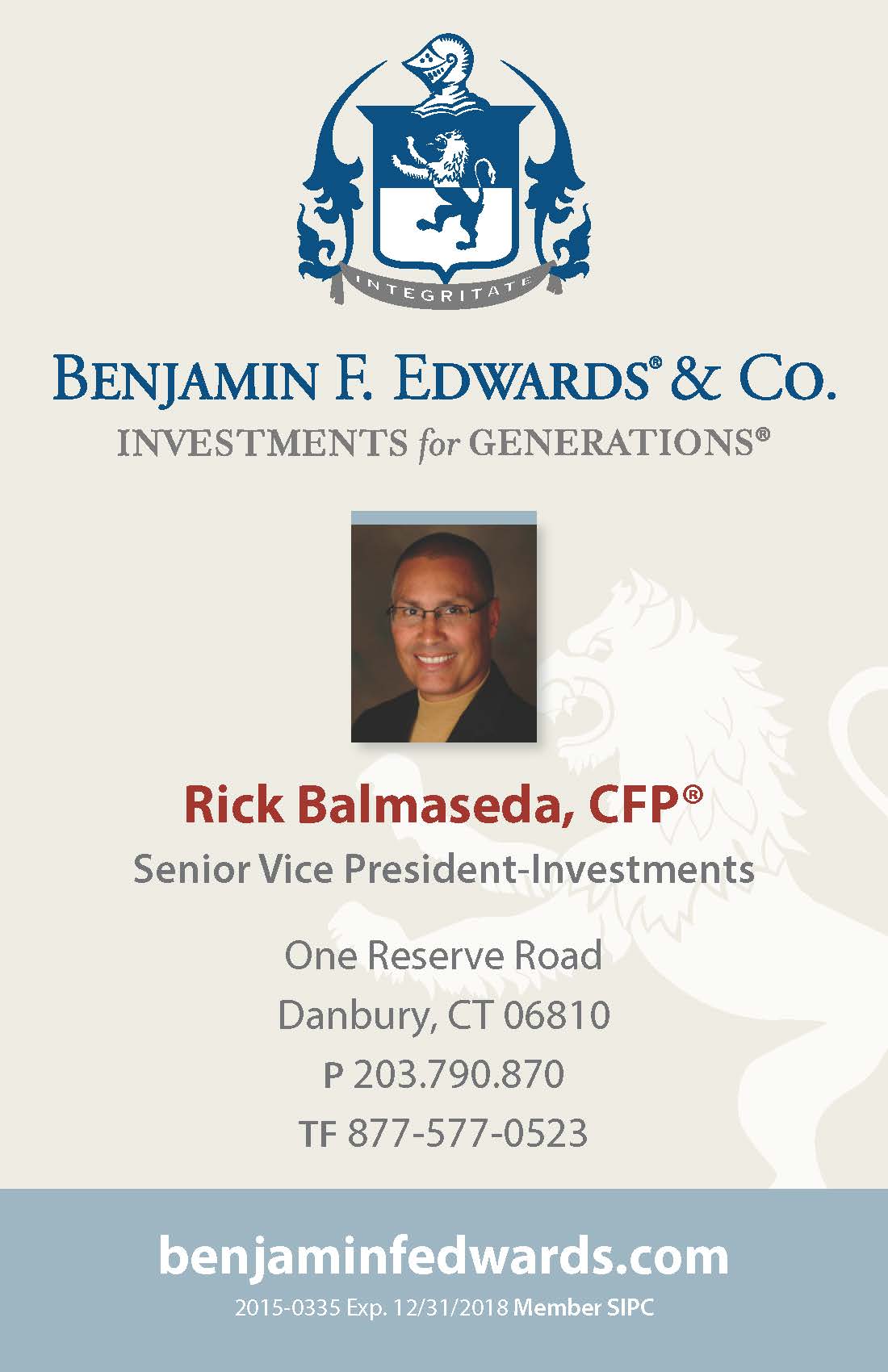 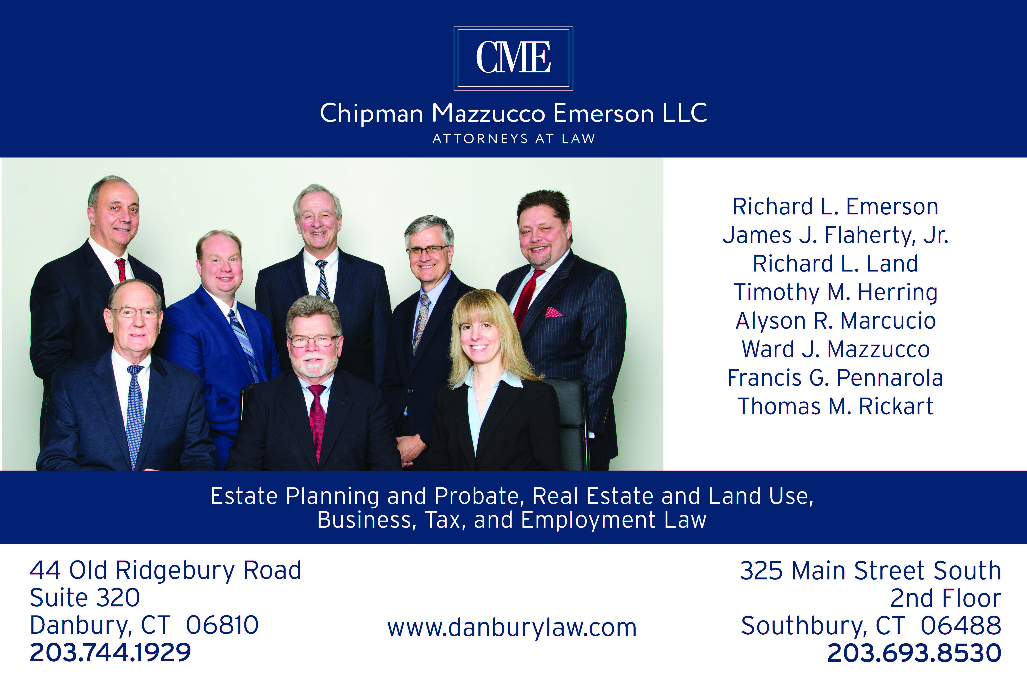 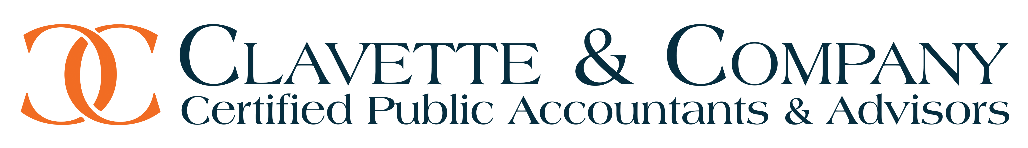 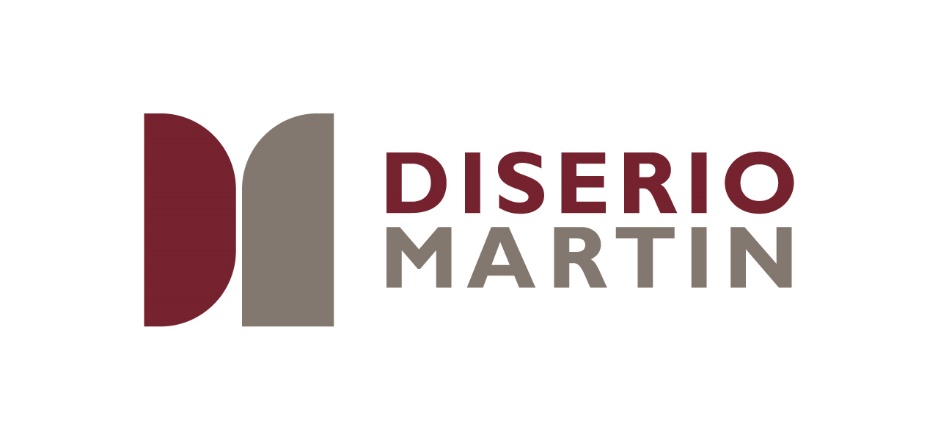 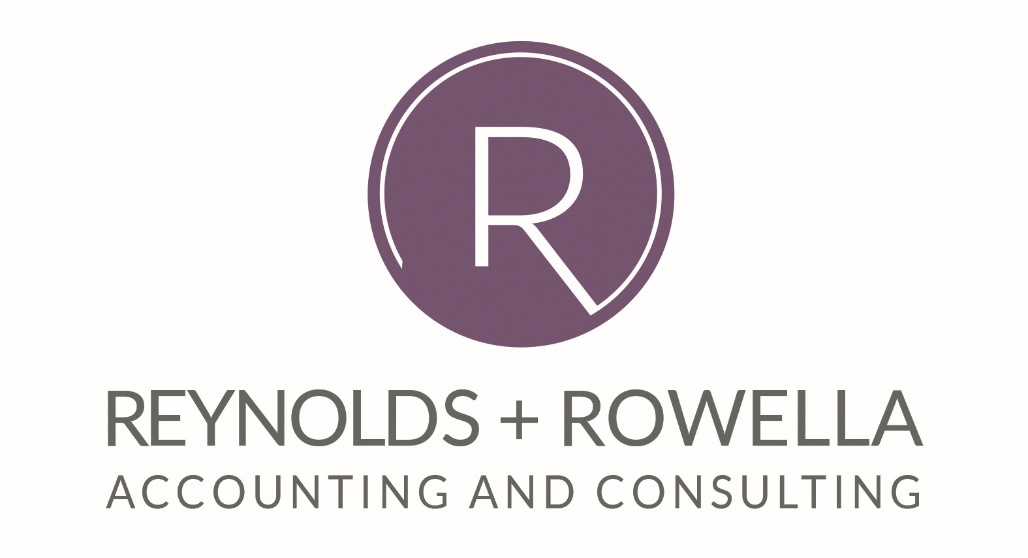 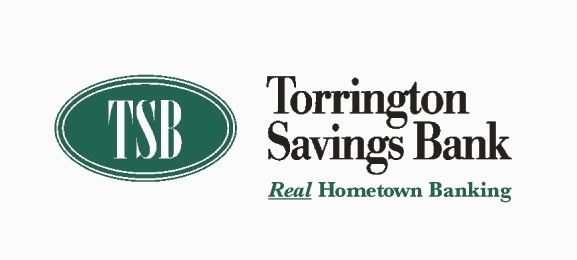 